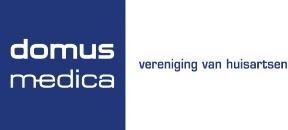 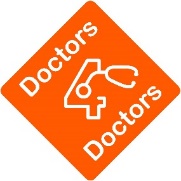 Co-arts: een naam met zin!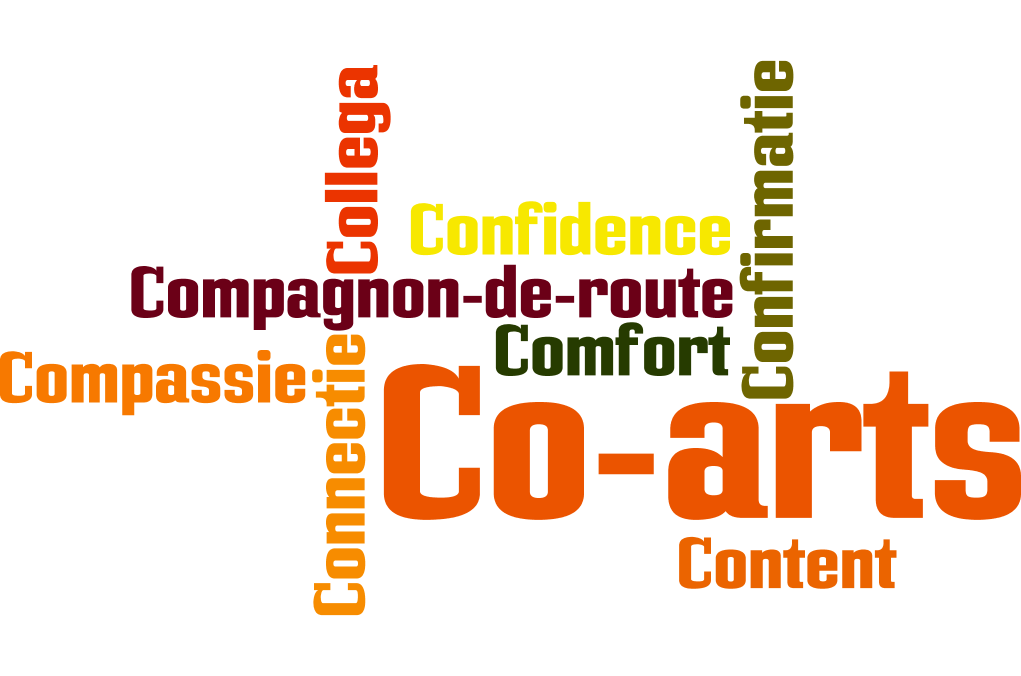 Co-arts (M/V) staat voor:Collega: hij is ook (huis)arts“Compagnon de route”: hij gaat met je mee op pad, hij loopt naast jeCompassie: hij kan met compassie luisterenConnectie: hij werkt verbindendCo van samen: hij reflecteert samen met jouCo voor werk en privé: hij promoot een goede work-life balanceComfort: hij bevordert mee jouw welzijnContent: hij bekijkt mee hoe je tevreden kan blijven/wordenConfirmatie: hij ziet én bevestigt je positieve krachtenConfidence: je kan hem in vertrouwen nemen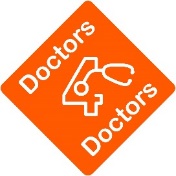 Functieomschrijving van een co-artsEen co-arts is iemand die je kan helpen met zoeken waar je het best terecht kan met je probleem.
De co-arts behandelt zelf niet, maar faciliteert desgewenst hulpverlening voor artsen.Een co-arts is iemand waar je in vertrouwen je (levens)verhaal aan kwijt kunt.
De co-arts heeft absolute zwijgplicht, tenzij bij uitdrukkelijke toestemming.
De co-arts luistert zonder (voor)oordeel.
De co-arts weet dat een open, niet-oordelende manier van luisteren in een gesprek een heel krachtige helpende werking kan hebben.De co-arts werkt mee aan een mentaliteitsverandering waarbij de ideale arts evolueert van de ‘superdoc die alles aankan’ naar een menselijke arts met emoties. Een normale arts is een kwetsbare arts en een kwetsbare arts is een normale arts.
Elke arts heeft best een eigen huisarts.
De co-arts weet dat het welvoelen van de arts bepalend is voor de kwaliteit van zijn/haar werk.De co-arts zorgt ervoor dat topics die de zelfzorg van artsen kunnen inspireren ter sprake komen in de navorming (zoals: sociale kaart, work/life balans, grenzen stellen en bewaken, time management, herkennen van stresssymptomen, verslaving, …)Co-artsen kunnen rekenen op D4D en Domus Medica voor opleiding en adviesvragen in hun functie als co-arts. Plaats binnen de kringDe co-arts is als huisarts lid van de kring.De co-arts kan bestuurslid zijn van het kringbestuur, maar dit is zeker niet noodzakelijk en zelfs eerder niet aangewezen. Wat doet de co-arts niet?De co-arts behandelt zelf geen problemen, maar luistert actief en faciliteert hulpverlening indien gewenst. De co-arts heeft geen controlefunctie.De co-arts is geen ombudsman/vrouw om klachten op te vangen of te remediëren.De co-arts is geen soort teleonthaal voor artsen. De co-arts is niet opgeleid voor anoniem telefonisch contact maar voor een niet-oordelend gesprek van arts tot arts.De co-arts is niet verantwoordelijk voor de gevolgen van de handelingen van de arts die een probleem heeft.Co-artsen hebben weliswaar een gevoeligheid en een vaardigheid ontwikkeld om met problemen om te gaan, maar zijn ook beperkt in hun mogelijkheden.